图 书 推 荐中文书名：《致命地带》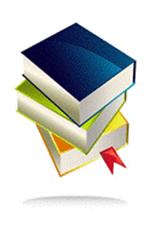 英文书名：HARM’S WAY作    者：Benjamin Black (John Banville)出 版 社：Viking代理公司：United Agents /ANA/Vicky Wen页    数：待定出版时间：2020年代理地区：中国大陆、台湾审读资料：电子稿类    型：历史小说内容简介：1940年秋，伦敦正忍受着德国空军毁灭性的夜间炸弹袭击。数万名儿童已经从城市撤离，这其中也包括英国国王和王后的女儿伊丽莎白（Elizabeth）公主、玛格丽特（Margaret）公主。公主们的离开必须严格保密，因为国王王后已经公开宣布，他们的家人将誓死留在伦敦，与全国人民有难同当，并在与德国空军正面冲突时加入到民众的反抗中。公主们被护送到爱尔兰中部的一所独立的“大房子”中，与都柏林北部伊登莫尔（Edenmore）的公爵威廉·奥蒙德（William Ormonde）一起住在克罗米利斯（Clonmillis）大厅内。负责保证公主们安全的是一名伪装成家庭女教师的特务机关特工西莉亚·纳什（Celia Nashe）和一名都柏林侦探圣约翰·斯特拉福德（St John Strafford），圣约翰冒充纳什小姐的远房亲戚，只身一人来到爱尔兰，准备从没有对外说明原因的疾病中慢慢恢复回来。威廉爵士是个鳏夫，没有孩子，他的家里还有一个女管家、一个男管家和许多的仆人。故事中还有个不可或缺的人物比利·丹顿（Billy Denton），他是个沉默寡言的年轻人，也是公爵的非官方管家；还有年老的独眼农场工人派克（Pike），有不少事实证明他并非像他假装的那样可怜兮兮。当公主们正倾尽全力适应眼前全新的生活时，黑暗势力却在悄悄地向她们靠近。商人兼当地爱尔兰共和军（IRA）的领导人幕后老板“汤姆·克兰西”（Tom Clancy）一直密谋着绑架行动，并将她们诱拐离开德国。他向贝尔法斯特（Belfast）的爱尔兰共和军总部寻求帮助，很快两名暴徒琼斯（Jones）和史密斯(Smith)就被下派执行了该任务。然而，阴谋行动在执行中出了差错，最后在一条偏僻的乡间小路上以一场凶残的暗夜对抗告终。《致命地带》是本杰明·布莱克（Benjamin Black）个人写作风格的尽情体现，作为一部犯罪小说的杰作，故事的情节发展在最引人入胜的场景中逐一展开。作者简介：本杰明·布莱克（Benjamin Black）是布克奖（Man Booker Prize）得主——小说家约翰·班维尔（John Banville）的笔名。作为畅销作品、广受好评的怪探夸克（Quirke）系列小说的作者，他还创作了菲利普·马洛（Philip Marlowe）式的侦探小说《黑眼睛的金发女郎》（The Black-Eyed Blonde），如今的他住在都柏林。谢谢您的阅读！请将回馈信息发送至：文清（Vicky Wen）安德鲁﹒纳伯格联合国际有限公司北京代表处北京市海淀区中关村大街甲59号中国人民大学文化大厦1705室, 邮编：100872
电话：010-82449185传真：010-82504200Email: Vicky@nurnberg.com.cn网址：www.nurnberg.com.cn微博：http://weibo.com/nurnberg豆瓣小站：http://site.douban.com/110577/微信订阅号：ANABJ2002